AbstractPurpose: ‘Plagiarism’ is the conduct of plagiarizing others’ ideas, research progresses, and/or results without proper approval. (More than 5 lines)Method: ‘Self-Plagiarism’ is the conduct of stating the ideas, process of research and results without marking the specifics of the origin that has already been stated from his own journal or book and stating it again in one’s journal. (More than 5 lines)Results: ‘Forgery’ is the conduct of fabricating non-existing data or research outcome and recording or reporting them as true and existing. ‘Falsification’ is the conduct of counterfeiting research materials, tools, and/or research processes or the conduct of altering or omitting research data and outcome so the research record becomes not consistent with the truth. (More than 5 lines) Conclusion: ‘False indication of authors’ is the practice of not assigning without any reason, the qualification of the writer of the Article who academically contributed to the content of research or results, or assigning the qualification who has not academically contributed for other reasons. (More than 5 lines)[Keywords] Word, Word, Word , Word, Word (5 Words)1. Big Table of ContentsThis regulation is aimed at the systemization of the system of research ethics by regulating the various matters in relation to the journal published from J-INSTITUTE Ethics of the researcher[1]. (Keep the Color in the Citation Like [1])2. Big Table of Contents2.1. Small table of contentsThis regulation is aimed at the systemization of the system of research ethics by regulating the various matters in relation to the journal published from J-INSTITUTE Ethics of the researcher[1][2]. As shown in the following <Table 1> or < Figure 1>.Table 1. Title.Note: *p<.05, **p<.01,***p<.001.Figure 1. Title.  3. References 3.1. Journal articles[1] Jo S. Paper Title. International Journal of Crisis & Safety, 1(1), 1-9 (2016). [2] Jo S. Paper Title. Protection Convergence, 1(1), 1-9 (2016). [3] Jo S. Paper Title. International Journal of Martial Arts, 1(1), 1-9 (2016). [4] Jo S. Paper Title. Kinesiology, 1(1), 1-9 (2016). [5] Jo S. Paper Title. Regulations, 1(1), 1-9 (2016). [6] Jo S. Paper Title. International Journal of Terrorism & National Security, 1(1), 1-9 (2016). [7] Jo S. Paper Title. International Journal of Military Affairs, 1(1), 1-9 (2016). [8] Jo S. Paper Title. International Journal of Human & Disaster, 4(1), 1-9 (2019). [9] Jo S & Jo SG. Paper Title. Public Value, 4(2), 1-9 (2019). [10] Jo S & Jo S & Jo S. Paper Title. Robotics & AI Ethics, 4(2), 1-9 (2019).3.2. Thesis degree[11] Jo S. Paper Title.          University, Doctoral Thesis (2016). [12] Jo S. Paper Title.          University, Master's Thesis (2016). 3.3. Books [13] Jo S. Book Name. Publisher Name (2016).              WordWordWordWordWordWord             WordWordbStd.EβtWordWordWordWordR²F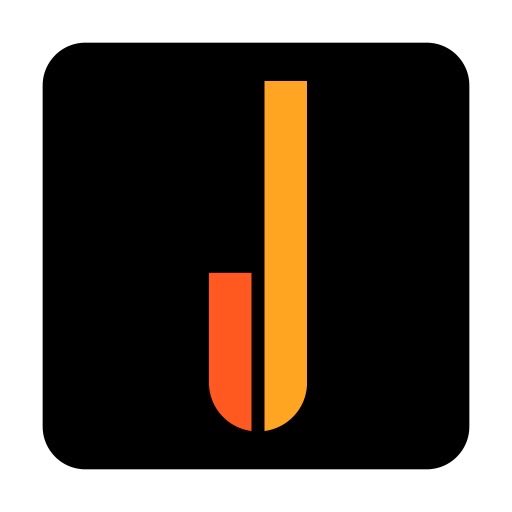 